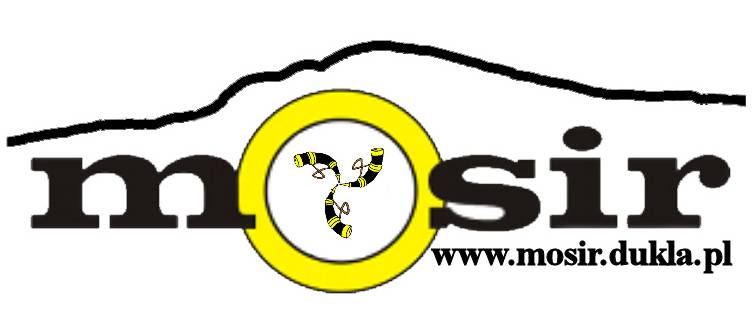 Gminne Eliminacje Podkarpackiej Olimpiady Tenisa Stołowego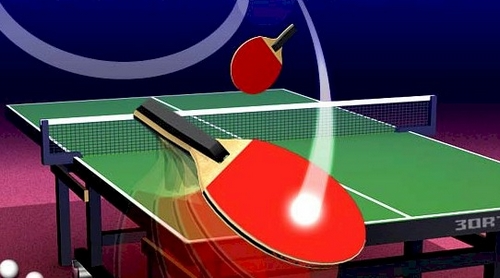 1.CEL - upowszechnianie sportu wśród dzieci, młodzieży i całych rodzin, - aktywizacja wszystkich środowisk  w uprawianiu sportu , - integracja osób niepełnosprawnych z całym środowiskiem sportowym, - popularyzacja tenisa stołowego jako dyscypliny sportu, możliwej do uprawiania w każdych warunkach, - likwidacja sportowych dysproporcji międzyśrodowiskowych.2. UCZESTNICYUczestniczyć mogą wszyscy chętni niezrzeszeni od trzech lat w sekcjach tenisa stołowego , klubach sportowych. 3. ORGANIZATORZY - Miejski Ośrodek Sportu i Rekreacji w Dukli  - UKS TKKF Dukla4. TERMIN I MIEJSCE - 03 marzec 2013 r.  - hala sportowa- MOSiR , godz. 9.005. SYSTEM WSPÓŁZAWODNICTWA- zawody przeprowadzane będą w grupach indywidualnych wg. przepisów PZTS, systemem pucharowym lub każdy z każdym decyzję dotyczącą wyboru systemu podejmuje organizator przed zawodami.  - współzawodnictwo rozgrywane będzie w sześciu grupach wiekowych dla dziewcząt i chłopców oraz kobiet i mężczyzn;do 13 lat                  rocznik 2000  i  młodsiod 14 do 16 lat                     1997 - 1999od 17 do 19 lat                     1994 - 1996od 20 do 44 lat                    1969 - 199345 lat i powyżej                   1968 i starsi- osoby niepełnosprawne bez względu na wiek- do eliminacji wyższego szczebla, aż do finału wojewódzkiego przechodzą zdobywcy I i II miejsca w poszczególnych kategoriach. 6. NAGRODYPrzewiduje się nagrody w postaci dyplomów i pucharów za zajęcie miejsc od I do III  w poszczególnych kategoriach wiekowych.7. POSTANOWIENIA KOŃCOWE- obowiązkowy strój sportowy , zamienne obuwie sportowe z białą podeszwąZgłoszenia  z podziałem na kategorie wiekowe w terminie do  18 marca w siedzibie Miejskiego Ośrodka Sportu i Rekreacji w Dukli ul. Armii Krajowej 1 A  tel  : 691 087 355  lub w formie elektronicznej pod adresem   mosirzgloszenia@dukla.pl         Organizatorzy zastrzegają sobie ostateczna interpretacje postanowień niniejszego regulaminu.